PRA HA PRA GUE PRA GA PRA GVěc: Objednávka ZUŠVP/0058/2019OBJEDNATEL:ZUŠ Vadima Petrovase sídlem:	Dunická 3136/1, 14100 Praha 4zastoupené:IČO:DIČ:bankovní účet:Mgr. Josef Zámečník 45245118 CZ452451182002560000/6000 PPF Banka a.s.DODAVATEL:Mgr. Arnold Kinkal, Brass Studio PragueSe sídlem :IČO:DIČ:Bankovní spojení:Náměstí Bořislavka 2075/11, 160 00 Praha 666021090CZ5809161160206870001/5500 Raiffeisenbank a.s.(dále též 11Smluvní strany")Ve smys lu § 27 a§ 31 zákona č.134/2016 Sb., o zadávání veřejných zakázek, v platném znění, u Vás objedn áváme hud ební  nástroj -  trubka  Piccolo  Sch agerl  11 Berlin"  vč.  pouzdra v rozsahu a za podmínek dále uvedených.V soulad u s občanským zákoníkem se akceptací této objednávky zakládá dvoustranný smluvní vztah mezi Objednatelem a Dodavatelem. Dodavateli tak vzniká povinnostStránka 1 z 5realizovat předmět plnění v požadovaném rozsahu a jeho výsledky předat níže uvedenému zástupci Objednatele a Objednateli vzniká povinnost zaplatit Dodavateli dohodnutou smluvní odměnu.Předmět plnění:Hudební nástroj - Trubka Piccolo Schagerl „Berlín" vč. pouzdraCena za předmět plnění:Uvedená cena za předmět plnění vč. daně z přidané hodnoty (dále jen „DPH") je stanovena jako smluvní odměna ve výši138,500,00 Kč. Tato cena je cenou maximálrú a nepřekročitelnou. V této částce jsou zahrnuty veškeré náklady Dodavatele vynaložené v souvislosti s realizací předmětu plnění.Platební podmínky:Cena za předmět plnění bude účtována Objednateli na základě vystaveného daňového dokladu (faktury) jednorázovou platbou po předání předmětu plnění. Faktura musí být vystavena nejpozději do 5 dnů ode dne splnění předmětu objednávky. Součástí faktury musí být podrobný rozpis konkrétně uskutečněného plnění.Faktura bude vystavena na adresu sídla Objednatele uvedenou v záhlaví objednávky.Faktura bude doručena na adresu pracoviště Objednatele uvedenou v záhlaví objednávky.Splatnost faktury bude stanovena na minimálně 14 dnů.Vystavená faktura musí mít veškeré náležitosti daňového dokladu ve smyslu zákona č. 235/2004 Sb.V případě, že faktura bude obsahovat nesprávné údaje nebo nebude obsahovat právními předpisy vyžadované údaje, je Objednatel oprávněn fakturu vrátit Dodavateli k opravě. Splatnost opravené faktury musí být stanovena opět na minimálně 14 dnů.Objednatel uhrndí cenu za předmět plnění bankovním převodem na účet Dodavatele, vedený u banky v České republice, specifikovaný v této objednávce. Ke splnění závazku Objednatele dojde odepsáním částky z účtu Objednatele.Stanovený termín a místo plnění:Objednatel je povinen oznámit Dodavateli přesné datum zahájení provádění předmětu plnění (dále jen „Datum zahájení prací") nejpozději do 1 měsíce po uzavření této objednávky.Předmět plnění podle této objednávky je Dodavatel povinen předat k rukám ředitele zadavatele p. Mgr. Josefa Zámečníka na adrese zadavatele.Smluvní sankce:Při prodlení Dodavatele s předáním předmětu plnění dle článku 1. této objednávky zaplatí Dodavatel Objednateli smluvní pokutu ve výši 0,5 % z maximální ceny předmětu plnění včetně DPH stanovené v článku 2. této objednávky za každý započatý kalendáfoí den prodlení až do řádného splnění této povinnosti.Při porušení povinnosti Dodavatele zahájit provádě1ú předmětu plnění podle článku 4.1 objednávky je Dodavatel povinen zaplatit Objednateli smluvní pokutu ve výši 0,1 % z maximální ceny předmětu plnění včetně DPH dle čl. 2. objednávky, nejméně však 1.000,-Kč včetně DPH za každý započatý den trvání prodle1ú,Dodavatel je povinen smluvní pokutu uhradit na výzvu Objednatele do 5 dnů od jejího doručení.Objednatel je oprávněn započíst si jednostranně vzniklou smluvní pokutu oproti odměně za provedení veřejné zakázky.Zaplacením smluvních pokut dle této Objednávky není dotčeno právo Objednatele na náhradu újmy v části převyšující již uhrazenou smluvní pokutu.6, Další podmínky:Smluvní strany této objednávky výslovně souhlasí s tím, aby tato objednávka byla uvedena v Centrální evidenci smluv (CES) vedené hlavním městem Prahou, která je veřejně přístupná a která obsahuje údaje o jejích účastnících, předmětu, číselné označení této objednávky, datum jejího podpisu a její text.•Smluvní strany prohlašují, že skutečnosti uvedené v této objednávce nepovažují za obchodní tajemství ve smyslu § 504 občanského zákoníku a udělu jí svolení k jejich užití a zveřejnění bez stanovení jakýchkoliv dalších podmínek.Smluvní strany této objednávky výslovně sjednávají, že uveřejnění této objednávky v registru smluv dle zákona č. 340/2015 Sb., o zvláštních podmínkách účinnosti některých smluv, uveřejňování těchto smluv a o registru smluv (zákon o registru smluv) zajistí Zadavatel.Dodavatel bere na vědomí, že Objednatel je povinen na dotaz třetí osoby poskytovat informace v souladu se zákonem č. 106/1999 Sb., o svobodném přístupu k informacím, ve znění pozdějších předpisů, a souhlasí s tím, aby veškeré informace obsažené v této objednávce byly v souladu s citovaným zákonem poskytnuty třetím osobám, pokud o ně požádají.Dodava tel je pod le § 2 písm . e) zákona č. 320/2001 Sb., o finanční kontrole ve veřejné správě a o změně některých zákonů (zákon o finanční kontrole), ve znění pozdějších předpisů, osobou povinnou spolupůsobit při výkonu finanční kontroly prováděné v souvislosti s úhradou zboží nebo služeb z veřejných výdajů včetně prostředků poskytnutých z Evropské unie. Toto spolupůsobení je povinen zajisti t i u svých případných subdodavatelů.Dodavatel není oprávněn postoupit jakékoliv své pohledávky z této objednávky na třetí osobu bez předchozího písemného souhlasu Objedn a tele, a to ani částečně.Pro případné spory smluvní strany sjednávají místní příslušnost obecného soudu Objednatele.Tato objednávka je vyh otoven a ve dvou stejnopisech, z nichž jeden obdrží Objednatel a jeden Dodavatel.Tato objedn ávka může být měněna nebo zrušena pouze písemně, a to v případě změn objednávky číslovanými doda tky, které musí být podepsány oběma Smluvními stranami.V Praze dne 24.5.2019Za Ob jedn atele:  Mgr. Josef Zámečník, ředi telZÁKLADNÍ UMĚLECKÁ ŠKOLt.VADIMA PETROVADun:cká 3136/1, 141 00 Praha 4IČ: 45245118-····..····.........	.........'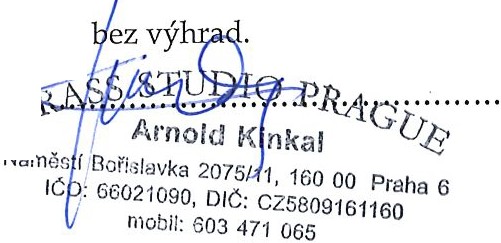 D odavatel akceptuje tuto objednávku v plném rozsahu aZa dodavate le:  Mgr. Arnold Kinkal .. .. .. .. .. .. .. .. ..ťJ	-1_